ПОЛОЖЕНИЕо Республиканском фестивале - конкурсе творческих работ «Герои Отечества: Герои нашего времени - XXI век»Ижевск, 2024 г.Общие положенияРеспубликанский фестиваль творческих работ «Герои Отечества: Герои нашего времени - XXI век» (далее – Фестиваль), проводится в соответствии с Планом работы автономного учреждения Удмуртской Республики «Молодежный центр Удмуртской Республики» на 2024 год.1.2. Настоящее Положение определяет цель и задачи, организаторов, категорию участников, порядок и сроки, проведения Конкурса.2. Цели и задачи2.1. Цель: воспитание гражданственности и патриотизма через проведение самостоятельной исследовательской работы.2.2.     Задачи:патриотическое воспитание молодежи через знакомство с жизнью и деятельностью людей, совершивших героический поступок;популяризация материалов о жизни и героических поступках людей, родившихся, проживавших или проживающих в настоящее время на территории Удмуртии; активизация исследовательской работы молодёжи;формирование бережного отношения к историческому наследию, ответственности за его судьбу.ОрганизаторыОргкомитет формируется в следующем составе:Агентство по молодёжной политике Удмуртской Республики осуществляет общее руководство проведением Фестиваля-конкурса;Министерство образования и науки Удмуртской Республики организует информирование участников Фестиваля-конкурса;Министерство культуры Удмуртской Республики организует информирование участников Фестиваля-конкурса, а также участвует в проведении республиканского этапа в части предоставления членов жюри для оценки творческих работ Фестиваля-конкурса;Автономное учреждение Удмуртской Республики «Молодежный центр Удмуртской Республики» осуществляет непосредственное проведение Фестиваля-конкурса, методическое и информационное сопровождение, регистрацию участников и сбор всех работ республиканского этапа, формирование состава и организацию работы жюри, проведение республиканского этапа Фестиваля-конкурса, курирует работу районных/городских оргкомитетов Фестиваля-конкурса, а также организацию награждения победителей и призеров.В состав республиканского организационного комитета (далее – Оргкомитет) Фестиваля-конкурса входят представители: Агентства по молодёжной политике Удмуртской Республики, Министерства образования и науки Удмуртской Республики, Министерства культуры Удмуртской Республики, Автономного учреждения Удмуртской Республики «Молодежный центр Удмуртской Республики».В состав муниципальных оргкомитетов Фестиваля-конкурса входят представители: органов по делам молодёжи, органов образования и культуры муниципальных образований в Удмуртской Республике, представители общественных объединений, творческих союзов.3.2. Полномочия Оргкомитета: - разработка и утверждение Положения Фестиваля; - определение сроков и условий проведения Фестиваля; - решение вопросов информационного обеспечения Фестиваля- непосредственная организация и проведение Фестиваля; - информационная поддержка Фестиваля; - решение иных вопросов, связанных с организацией Фестиваля (согласно Плану подготовки). 3.3. Оргкомитет вправе вносить вызванные объективными причинами изменения и дополнения в настоящее Положение о проведении Фестиваля.Участники и условия участия К участию в Фестивале-конкурсе допускаются:учащиеся общеобразовательных организаций Удмуртской Республики      (12-17 лет);студенты организаций среднего профессионального и высшего образования Удмуртской Республики;жители Удмуртской Республики (до 35 лет включительно).К участию в Фестивале-конкурсе допускаются индивидуальные и коллективные работы, выполненные самостоятельно или под руководством преподавателя.Участникам Фестиваля-конкурса необходимо разыскать и изучить биографию, интересные факты из жизни людей, представленных на странице «Герои Отечества из Удмуртской Республики» на сайте https://героипфо.рф/ud, оформить материалы в виде публикации (поста) в социальной сети «ВКонтакте». При проведении исследования участники могут пользоваться материалами из личных архивов, архивными и документальными источниками, находящимися в сети Internet, музеях, библиотеках, органах ЗАГС и др.Этапы проведения5.1. Фестиваль проводится с 26 февраля по 26 апреля 2024 года в два этапа:муниципальный: с 26 февраля по 22 марта 2024 года;республиканский: с 25 марта по 26 апреля 2024 года (проводится в дистанционном режиме) 5.2. Муниципальный этап включает в себя проведение мероприятия органами местного самоуправления Муниципальных образований Удмуртской Республики или созданных ими организационных комитетов. Муниципальный этап включает в себя проверку постов, опубликованных в рамках Фестиваля (Требования – Приложение 1).	Оценка конкурсных заданий проходит по определенным критериям (Приложение 3).Для участия в муниципальном этапе участники самостоятельно направляют заявку в адрес оргкомитета муниципального образования согласно Приложению № 8. Оргкомитет муниципального этапа самостоятельно проводит и выбирает победителей в каждой возрастной категории и каждой номинации, оценив каждое задание по заданным критериям оценки, которые действуют на всех этапах Проекта (Приложение 3).Победители в каждой номинации муниципального этапа в каждой возрастной категории направляются органами местного самоуправления Удмуртской Республики для участия в республиканском этапе (приложение 6).5.4. Республиканский этап включает в себя прием заявок на участие в республиканском этапе от оргкомитета Муниципального образования, прием согласий на обработку персональных данных участников, прием протоколов с результатами проведения муниципального этапа (Приложения № 4-7) в через форму:  https://forms.yandex.ru/u/65af70c1eb6146036d6f7607/  в срок до 28 марта 2024 г. В период с 29 марта по 26 апреля 2024 проходит финальный этап, в рамках которого эксперты конкурса оценят работы,  по итогам кработы которых будут опубликованы результаты Фестиваля в социальной сети в социальной сети «Вконтакте» в группе Отдела патриотического воспитания граждан АУ УР «Молодёжный центр Удмуртской Республики» (https://vk.com/patriot_udm)Награждение республиканского этапа          Участники, занявшие призовые места на республиканском этапе, награждаются памятными призами, определяемыми организаторами фестиваля. Финансирование          Расходы, связанные с организацией и проведением республиканского этапа Фестиваля, осуществляются за счёт средств бюджета Удмуртской Республики, предоставленных Агентству по молодёжной политике Удмуртской Республики, согласно смете расходов.Контактная информация426064, г. Ижевск, Пл. 50-летия Октября, д. 10Отдел патриотического воспитания граждан автономного учреждения Удмуртской Республики «Молодежный центр Удмуртской Республики»    Телефон: 8 (3412) 314-413 (доб. 601)E-mail: patriot@molcentr18.ruПриложение № 1Требования к посту:Деление на абзацы с отступом между них;Рассказ о Герое, его подвиге (не допускается полное копирование текста из интернет-источников)Хештеги: #НашиГерои #МолодежьУдмуртии Требования к презентации:наличие Титульного слайда, содержащего: название проекта или темы, сведения об авторе, дата разработки, информация о местоположении ресурса в сети и др.наличие Введения, в котором представлены: цели и задачи изучения темы, краткая характеристика содержания;наличие логического завершения презентации, содержащего: заключение, обобщения, выводы;перегрузку слайдов подробной текстовой информацией (не более трех мелких фактов на слайде и не более одного важного);неравномерное и нерациональное использование пространства на слайде;орфографические и стилистические ошибки;единство стиля страниц: одинаковая гарнитура и размер шрифта для всех заголовков (не менее 24 пунктов), одинаковая гарнитура и размер шрифта для тестовых фрагментов (не менее 18 пунктов), заголовки, номера страниц, кнопки перелистывания должны появляться в одном и том же месте экрана, одинаковая цветовая гамма на всех станицах и т.п.;выбор цветовой гаммы: использование слишком ярких и утомительных цветов, использование в дизайне более 3 цветов (цвет текста, цвет фона, цвет заголовка и/или выделения), использование темного фона со светлым текстом;использование разных фонов на слайдах в рамках одной презентации; отсутствие полей на слайдах;использование рисунков, фотографий плохого качества и с искажениями пропорций;использование шрифтов с засечками (типа Times), затрудняющих восприятие информации;отсутствие должного выравнивания текста, использование букв разного размера;низкая контрастность (фон/текст);низкая контрастность гиперссылок (нужно помнить, что у гиперссылки три состояния: выбрана, по гиперссылке еще не переходили, по гиперссылке уже переходили – нужно обращать внимание на цвет гиперссылки во всех состояниях).Приложение № 2Ссылка на форму для регистрации 
участников республиканского этапаhttps://forms.yandex.ru/u/65af70c1eb6146036d6f7607/ 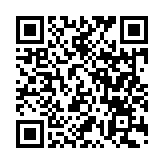 Приложение № 3Критерии оценки конкурсных заданийсодержание, соответствие заявленной теме, уровень и глубина её раскрытия;информационная насыщенность;исследовательский характер;оригинальность и гармоничность оформления.соответствие требованиям положения.Приложение № 4Директору автономного учреждения Удмуртской Республики «Молодёжный центр Удмуртской Республики» Е.В ДыляевойСогласие родителя (законного представителя) на обработку персональных данных ребенкаЯ, 													,(Ф.И.О. родителя полностью)проживающий по адресу: ____________________________________________________________________________________________________________________________________Паспорт _______№ ______________________, выдан_____________________________________________________________________________________________________________,				                          (кем, когда)как законный представитель на основании свидетельства о рождении серия___________, №_________________от _______________, выдано ______________________________________________________________________________________________________________настоящим даю свое согласие на обработку автономным учреждением Удмуртской Республики «Молодёжный центр Удмуртской Республики» (далее – Оператор) персональных данных своего ребенка_____________________________________________________________________________,(Ф.И.О. ребенка полностью, дата рождения)к которым относятся данные свидетельства о рождении ребенка; паспортные данные родителей, должность и место работы; адрес проживания, контактные телефоны, e-mail.Я даю согласие на использование персональных данных своего ребенка в целях его участия в Республиканском фестивале - конкурсе творческих работ «Герои Отечества: Герои нашего времени - XXI век».    	 Настоящее Согласие предоставляется на осуществление действий в отношении персональных данных моего ребенка, которые необходимы для достижения указанной выше цели, включая сбор, систематизацию, накопление, хранение, уточнение (обновление, изменение), использование, передачу Оператору и на размещение фото и видео в СМИ, в том числе на официальном сайте Оператора и социальных сетях.    Оператор гарантирует, что обработка персональных данных осуществляется в соответствии с действующим законодательством Российской Федерации.     	Данное Согласие действует до достижения целей обработки персональных данных моего ребенка. Согласие может быть отозвано по моему письменному заявлению.Я подтверждаю, что, давая такое Согласие, я действую по собственной воле и в интересах своего ребенка. Настоящее согласие может быть отозвано мною в любой момент по соглашению сторон. В случае неправомерного использования предоставленных данных согласие отзывается письменным заявлением.«____»______________ 2024 г.          _______________                 ___________________                                                                      Подпись                                                    ФИОПодтверждаю, что ознакомлен(а) с положениями Федерального закона от 27.07.2006 № 152-ФЗ «О персональных данных», права и обязанности в области защиты персональных данных мне разъяснены.«____»______________ 2024 г.          _______________                 ___________________                                                                       Подпись                                                       ФИО
Приложение № 5Директору автономного учреждения Удмуртской Республики «Молодёжный центр Удмуртской Республики» Е.В ДыляевойСогласие на обработку персональных данныхЯ, __________________________________________________________________________,(фамилия, имя, отчество)Паспорт _______№ ___________, выдан_______________________________________________________________________________________________________________________,				                          (кем, когда)зарегистрированный (ая) по адресу: ___________________________________________________________________________________________________________________________,согласен (а) на обработку моих персональных данных: (фамилия, имя, отчество; дата рождения; контактный телефон (домашний, мобильный, рабочий); адрес проживания; место работы (учебы), должность, адрес организации) автономным учреждением Удмуртской Республики «Молодёжный центр Удмуртской Республики» (далее – Оператор) с целью обработки материалов на участие в Республиканском фестивале - конкурсе творческих работ «Герои Отечества: Герои нашего времени - XXI век».Субъект дает согласие на обработку Оператором своих персональных данных, то есть совершение, в том числе, следующих действий: обработку (включая сбор, систематизацию, накопление, хранение, уточнение (обновление, изменение), использование персональных данных), использование, передачу в структуре Агентства по молодёжной политике Удмуртской Республики и на размещение фото и видео в СМИ, в том числе на официальном сайте Оператора и социальных сетях, при этом общее описание вышеуказанных способов обработки данных приведено в  Федеральном законе от 27.07.2006  № 152-ФЗ «О персональных данных», а также на передачу такой информации третьим лицам, в случаях, установленных нормативными документами вышестоящих органов и законодательством.Настоящее согласие действует бессрочно.Настоящее согласие может быть отозвано мною в любой момент по соглашению сторон. В случае неправомерного использования предоставленных данных согласие отзывается письменным заявлением.«____»______________ 2024 г.             _______________                 _________________                                                                      Подпись                                                             ФИОПодтверждаю, что ознакомлен(а) с положениями Федерального закона от 27.07.2006 № 152-ФЗ «О персональных данных», права и обязанности в области защиты персональных данных мне разъяснены.«____»______________ 2024 г.             _______________                 _________________                                                                      Подпись                                                             ФИОПриложение № 6УТВЕРЖДАЮ Глава Администрации МО___________   (И.О. Фамилия)«___»_____________2023 годаЗаявкана участие в республиканском этапе фестиваля-конкурса 
творческих работ «Герои Отечества: Герои нашего времени - XXI век» Ответственное лицо в муниципалитете:_______________________ ____________ 					                 (Ф.И.О.)                          (подпись)                                                                   Приложение № 7Бланк протокола проведения муниципального этапа 
фестиваля – конкурса творческих работ «Герои Отечества: Герои нашего времени - XXI век»Дата проведения мероприятия: "___"_________ ____ г.Место проведения мероприятия: ___________________________________________________ _______________.Члены экспертной комиссии (ФИО, должность, подпись)1. ___________________________________________________________________.2. ___________________________________________________________________.3. ___________________________________________________________________.Количество участников:По итогам конкурса экспертная комиссия вынесла следующее решение:- допустить к участию в конкурсе работы согласно требованиям от АУ УР «Молодёжный центр Удмуртской Республики». - присудить призовые места:Председатель комиссии: ____________/____________________________Приложение № 8Заявкана участие в муниципальном этапе 
фестиваля - конкурса творческих работ «Герои Отечества: Герои нашего времени - XXI век»СОГЛАСОВАНОРуководитель агентства 
по молодёжной политике 
Удмуртской Республики______________ А.А. Выстребов«______» ___________ 2024 г.СОГЛАСОВАНОМинистр культуры Удмуртской Республики_______________В.М. Соловьев«______» ___________2024 г.УТВЕРЖДАЮДиректор автономного учрежденияУдмуртской Республики«Молодежный центр Удмуртской Республики»_________________Е.В. Дыляева«______» ______________ 2024 г. СОГЛАСОВАНОМинистр образованияи науки Удмуртской Республики________________С.М. Болотникова«______» ______________ 2024 г. № п/пСсылка на постФамилия, имя, отчествоДата рождения, школа, классДомашний адрес,телефон1Призовое местоФИОСсылка на постКоличество баллов1 место2 место3 местоСсылка на постФамилия, имя, отчествоДата рождения, школа, классДомашний адрес,телефон